Информационный  бюллетеньСельского поселения «Пустозерский сельсовет» Заполярного районаНенецкого автономного округа* * * * * * * * * * * * * * * * * * * * * * * * * * * * * * * * * * * * 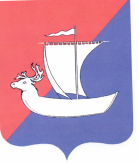 СОВЕТ ДЕПУТАТОВСЕЛЬСКОГО ПОСЕЛЕНИЯ «ПУСТОЗЕРСКИЙ СЕЛЬСОВЕТ»ЗАПОЛЯРНОГО РАЙОНАНЕНЕЦКОГО АВТОНОМНОГО ОКРУГАСемнадцатое заседание 28- го созываРЕШЕНИЕот  06  октября  2023 года №1О ВНЕСЕНИИ ИЗМЕНЕНИЙ В РЕШЕНИЕ СОВЕТА ДЕПУТАТОВСЕЛЬСКОГО ПОСЕЛЕНИЯ «ПУСТОЗЕРСКИЙ СЕЛЬСОВЕТ»ЗАПОЛЯРНОГО РАЙОНА НЕНЕЦКОГО АВТОНОМНОГО ОКРУГАОТ 28.12.2022 № 11  «О   МЕСТНОМ   БЮДЖЕТЕ   НА   2023 ГОД»            Руководствуясь Бюджетным кодексом Российской Федерации, Положением «О бюджетном процессе в муниципальном образовании «Пустозерский сельсовет» Ненецкого автономного округа, утвержденным решением Совета депутатов муниципального образования «Пустозерский сельсовет» Ненецкого автономного округа от 11.03.2014 №3 Совет депутатов Сельского поселения «Пустозерский сельсовет» Заполярного  района Ненецкого автономного округа РЕШИЛ:Внести в решение Совета депутатов Сельского Поселения «Пустозерский сельсовет» Заполярного района Ненецкого автономного округа от 28.12.2022 №11 «О местном бюджете на 2023 год» (в ред. от 07.07.2023) следующие изменения:Пункт 1 изложить в новой редакции:«1. Утвердить основные характеристики местного бюджета Сельского поселения «Пустозерский сельсовет» Заполярного района Ненецкого автономного округа (далее-местный бюджет) на 2023 год:прогнозируемый общий объем доходов местного бюджета в сумме 56 320,0 тыс. рублей;общий объем расходов местного бюджета в сумме  56 609,0 тыс. рублей; дефицит местного бюджета в сумме 289,0 тыс. руб. или 6,3 % утвержденного общего годового объема доходов местного бюджета без учета утвержденного объема безвозмездных поступлений».Приложение 1 «Доходы местного  бюджета по кодам классификации доходов бюджетов на 2023 год» изложить в новой редакции (приложение 1 к настоящему решению).Приложение 2 «Распределение бюджетных ассигнований по разделам, подразделам, целевым статьям (муниципальным программам и непрограммным направлениям деятельности) и группам видов расходов классификации расходов  бюджетов  в ведомственной структуре расходов местного бюджета  на 2023 год» изложить в новой редакции (приложение 2 к настоящему решению).Приложение 3 «Источники внутреннего финансирования дефицита местного бюджета на 2023 год» изложить в новой редакции (приложение 3 к настоящему решению).1.6. Пункт 11 изложить в новой редакции:  «11. Утвердить объем межбюджетных трансфертов, получаемых от других бюджетов бюджетной системы Российской Федерации в 2023 году в сумме 51 541,2 тыс. рублей». 2. Настоящее решение вступает в силу со дня его официального опубликования (обнародования).Глава Сельского поселения                                                                  «Пустозерский сельсовет ЗР НАО                                                             С.М.Макарова    Приложение 1(приложение 1)к решению  Совета  депутатов Сельского поселения «Пустозерский  сельсовет» Заполярного района Ненецкого автономного округа«О  местном бюджете на 2023год»От  06.10.2023  №1Доходы   бюджета  по  кодам  классификации  доходов  бюджетов на 2023год(тыс.рублей)Приложение 2 (приложение 2)к  решению  Совета  депутатов Сельского поселения «Пустозерский  сельсовет»Заполярного района Ненецкого автономного округа«О  местном бюджете на 2023год» от   06.10.2023 №1Распределениебюджетных ассигнований    по разделам, подразделам, целевым статьям (муниципальным программам и непрограммным направлениям деятельности)  и группам видов расходов  классификации расходов бюджетов в ведомственной структуре расходов  местного бюджетана   2023 год                           (тыс. руб.)                                                  Приложение 3(приложение 3)к  решению Совета депутатовСельского поселения «Пустозерский сельсовет»Заполярного района Ненецкого автономного округа «О местном бюджете на 2023 год»От  06.10.2023 года № 1Источники внутреннего финансирования дефицита местного бюджета  на  2023  годСОВЕТ ДЕПУТАТОВСЕЛЬСКОГО ПОСЕЛЕНИЯ «ПУСТОЗЕРСКИЙ СЕЛЬСОВЕТ»ЗАПОЛЯРНОГО РАЙОНАНЕНЕЦКОГО АВТОНОМНОГО ОКРУГАСемнадцатое  заседание 28- го созыва РЕШЕНИЕот  06   октября 2023 года № 2О  ВНЕСЕНИИ ИЗМЕНЕНИЙ  В   ПОЛОЖЕНИЕ  О  ГАРАНТИЯХ  И  КОМПЕСАЦИЯХ  ЛИЦАМ, РАБОТАЮЩИМ  В ОРГАНАХ  МЕСТНОГО  САМОУПРАВЛЕНИЯ  СЕЛЬСКОГО ПОСЕЛЕНИЯ «ПУСТОЗЕРСКИЙ СЕЛЬСОВЕТ» ЗАПОЛЯРНОГО РАЙОНА  НЕНЕЦКОГО АВТОНОМНОГО ОКРУГАРуководствуясь Трудовым кодексом Российской Федерации, Законом  Российской Федерации от 19.02.1993 N 4520-1 "О государственных гарантиях и компенсациях для лиц, работающих и проживающих в районах Крайнего Севера и приравненных к ним местностях",  Совет депутатов Сельского поселения «Пустозерский  сельсовет» Заполярного района Ненецкого автономного округа РЕШИЛ:1.   Внести изменения в Положение о гарантиях и компенсациях лицам, работающим в органах местного самоуправления  Сельского поселения «Пустозерский  сельсовет» Заполярного района Ненецкого автономного округа, утвержденное решением Совета депутатов Сельского поселения «Пустозерский сельсовет» Заполярного района Ненецкого автономного округа №5 от 07  июля 20232. Настоящее Решение вступает в силу после его официального опубликования (обнародования).Глава Сельского поселения                                                       «Пустозерский сельсовет» ЗР НАО                                   С.М.МакароваУтверждено Решением  Совета депутатовСельского поселения «Пустозерский сельсовет» ЗР НАОот 06.10.2023  № 2Изменения в Положение о гарантиях и компенсациях лицам, работающим в органах местного самоуправления  Сельского поселения «Пустозерский  сельсовет» Заполярного района Ненецкого автономного округа 1. Подпункт 6) пункта 3.4. статьи 3. «Компенсация расходов на оплату стоимости проезда и провоза багажа к месту использования отпуска и обратно работникам органов Сельского поселения «Пустозерский сельсовет» Заполярного района Ненецкого автономного округа» изложить в следующей редакции:«6) оплату стоимости израсходованного топлива при осуществлении работником и (или) неработающими членами его семьи проезда к месту использования отпуска и (или) обратно на личном транспорте, а также стоимости  проезда по платным автомобильным  дорогам общего пользования, платным  участкам  таких автомобильных дорог (далее платные автотрассы) и стоимости провоза личного транспорта и проезда работника и (или) неработающих членов его семьи на водном транспорте и (или) железнодорожной платформе (в размере, определяемом в соответствии с требованиями пунктов 3.5., 3.11. настоящей части);»    2. дополнить пункт 3.4. статьи 3. «Компенсация расходов на оплату стоимости проезда и провоза багажа к месту использования отпуска и обратно работникам органов Сельского поселения «Пустозерский сельсовет» Заполярного района Ненецкого автономного округа» подпунктом 8) следующего содержания:    «  8) оплату стоимости провоза одного места зарегистрированного багажа на работника и одного места зарегистрированного багажа на каждого неработающего члена семьи работника к месту использования отпуска и обратно на каждом участке по маршруту перевозки на воздушном транспорте, подтвержденной перевозочными документами, содержащими информацию о стоимости провоза багажа, в случае оформления (приобретения) работником и (или) неработающими членами его семьи перевозочных документов (билетов) по тарифу, не предусматривающему норму бесплатного провоза багажа».
СОВЕТ ДЕПУТАТОВСЕЛЬСКОГО ПОСЕЛЕНИЯ «ПУСТОЗЕРСКИЙ СЕЛЬСОВЕТ»ЗАПОЛЯРНОГО РАЙОНАНЕНЕЦКОГО АВТОНОМНОГО ОКРУГА Семнадцатое  заседание 28- го созыва РЕШЕНИЕот  06   октября 2023 года № 4О ВНЕСЕНИИ ИЗМЕНЕНИЙ В РЕШЕНИЕ СОВЕТА ДЕПУТАТОВ СЕЛЬСКОГО ПОСЕЛЕНИЯ  «ПУСТОЗЕРСКИЙ СЕЛЬСОВЕТ» ЗАПОЛЯРНОГО РАЙОНА  НЕНЕЦКОГО АВТОНОМНОГО ОКРУГА ОТ 12.10.2021 № 11«ОБ УТВЕРЖДЕНИИ ПОЛОЖЕНИЯ О МУНИЦИПАЛЬНОМ ЖИЛИЩНОМ КОНТРОЛЕ В СЕЛЬСКОМ ПОСЕЛЕНИИ «ПУСТОЗЕРСКИЙ СЕЛЬСОВЕТ» ЗАПОЛЯРНОГО РАЙОНА НЕНЕЦКОГО АВТОНОМНОГО ОКРУГА  	В соответствии с Федеральными законами от 31.07.2020 № 248-ФЗ «О государственном контроле (надзоре) и муниципальном контроле в Российской Федерации», от 18.03.2023 № 71-ФЗ «О внесении изменений в статьи 2 и 3 Федерального закона «О газоснабжении в Российской Федерации» и Жилищный кодекс Российской Федерации», от 06.10.2003 № 131-ФЗ «Об общих принципах организации местного самоуправления в Российской Федерации», Уставом Сельского поселения «Пустозерский  сельсовет» Заполярного района Ненецкого автономного округа, Совет депутатов Сельского поселения «Пустозерский  сельсовет» Заполярного района Ненецкого автономного округа РЕШИЛ:Внести  прилагаемые  изменения в решение Совета депутатов Сельского поселения «Пустозерский  сельсовет» Заполярного района Ненецкого автономного округа от 12.10.2021 № 11 «Об утверждении Положения о муниципальном жилищном контроле в Сельском поселении «Пустозерский сельсовет» Заполярного района Ненецкого автономного округа» .	2. Настоящее решение вступает в силу после дня его официального опубликования (обнародования).Глава Сельского поселения «Пустозерский  сельсовет» ЗР НАО	                                                             С.М.МакароваПриложение 1к решению Совета депутатов Сельского поселения«Пустозерский  сельсовет» ЗР НАО От  06.10.2023  № 4Изменения  в Положение о муниципальном жилищном контроле в Сельском поселении «Пустозерский сельсовет» Заполярного района Ненецкого автономного округаАбзац 1 пункта 1.2 после слов «энергетической эффективности» дополнить словами «законодательством о газоснабжении в Российской Федерации».Пункт 1.2 дополнить абзацем 12 и 13 следующего содержания:	12) требований к безопасной эксплуатации и техническому обслуживанию внутридомового и (или) внутриквартирного газового оборудования, а также требований к содержанию относящихся к общему имуществу в многоквартирном доме вентиляционных и дымовых каналов.	13) исполнение решений, принимаемых по результатам контрольных мероприятий».СОВЕТ ДЕПУТАТОВСЕЛЬСКОГО ПОСЕЛЕНИЯ «ПУСТОЗЕРСКИЙ СЕЛЬСОВЕТ»ЗАПОЛЯРНОГО РАЙОНАНЕНЕЦКОГО АВТОНОМНОГО ОКРУГА Семнадцатое  заседание 28- го созыва РЕШЕНИЕот  06   октября 2023 года № 5О ВНЕСЕНИИ ИЗМЕНЕНИЙ В РЕШЕНИЕ СОВЕТА ДЕПУТАТОВ МУНИЦИПАЛЬНОГО ОБРАЗОВАНИЯ  «ПУСТОЗЕРСКИЙ СЕЛЬСОВЕТ»  НЕНЕЦКОГО АВТОНОМНОГО ОКРУГА ОТ 09.06.2007 № 28«О   ПОЧЕТНОЙ  ГРАМОТЕ   МУНИЦИПАЛЬНОГО  ОБРАЗОВАНИЯ «ПУСТОЗЕРСКИЙ СЕЛЬСОВЕТ»  НЕНЕЦКОГО АВТОНОМНОГО ОКРУГА  	Совет депутатов Сельского поселения «Пустозерский  сельсовет» Заполярного района Ненецкого автономного округа РЕШИЛ:Внести  прилагаемые  изменения в решение Совета депутатов муниципального образования  «Пустозерский  сельсовет»  Ненецкого автономного округа от 09.06.2007 №28  «О  Почетной   грамоте муниципального  образования «Пустозерский сельсовет» Ненецкого автономного округа» .	2. Настоящее решение вступает в силу после дня его официального опубликования (обнародования) и распространяет свое действие на правоотношения возникшие с 1 июня 2023 года.Глава Сельского поселения «Пустозерский  сельсовет» ЗР НАО	                                                             С.М.МакароваПриложение 1к решению Совета депутатов Сельского поселения«Пустозерский  сельсовет» ЗР НАО от 06.10.2023  № 5Изменения  в Положение о Почетной   грамоте муниципального  образования «Пустозерский сельсовет» Ненецкого автономного округа1.  Наименование  решения изложить в следующей редакции: «О Почетной грамоте  Сельского поселения  «Пустозерский сельсовет» Заполярного района  Ненецкого автономного округа»;         2. Слова  «муниципальное(-ого) образование(-я) «Пустозерский сельсовет» Ненецкого автономного округа» в тексте Положения заменить на слова «Сельское(-ого) поселение(-я) «Пустозерский сельсовет» Заполярного района Ненецкого автономного округа»;    3. Пункт 9  Положения изложить в новой редакции: «Всем награжденным Почетной грамотой  вручается  ценный  подарок  стоимостью  не более 5 000 (Пяти) тысяч рублей  из  средств  местного  бюджета»Г Л А В АСЕЛЬСКОГО ПОСЕЛЕНИЯ  «ПУСТОЗЕРСКИЙ  СЕЛЬСОВЕТ»ЗАПОЛЯРНОГО РАЙОНАНЕНЕЦКОГО  АВТОНОМНОГО  ОКРУГАП О С Т А Н О В Л Е Н И Еот  06.10.2023      № 5-пг село Оксино    Ненецкий автономный округО  ПРОВЕДЕНИИ ПУБЛИЧНЫХ  СЛУШАНИЙ  ПО  ПРОЕКТУ  РЕШЕНИЯ  СОВЕТА  ДЕПУТАТОВ  СЕЛЬСКОГО ПОСЕЛЕНИЯ «ПУСТОЗЕРСКИЙ СЕЛЬСОВЕТ» ЗАПОЛЯРНОГО РАЙОНА НЕНЕЦКОГО АВТОНОМНОГО ОКРУГА  «О  ПРОЕКТЕ  РЕШЕНИЯ «О ВНЕСЕНИИ  ИЗМЕНЕНИЙ  В  УСТАВ  СЕЛЬСКОГО ПОСЕЛЕНИЯ «ПУСТОЗЕРСКИЙ СЕЛЬСОВЕТ» ЗАПОЛЯРНОГО РАЙОНА  НЕНЕЦКОГО АВТОНОМНОГО ОКРУГАРуководствуясь пунктом 4 статьи 78 Устава Сельского  поселения  «Пустозерский сельсовет» Заполярного района Ненецкого автономного округа,  Порядком организации и проведения публичных слушаний в  Сельском поселении «Пустозерский сельсовет» Заполярного района Ненецкого автономного округа, утвержденным Советом депутатов Сельского поселения «Пустозерский   сельсовет» Заполярного района Ненецкого автономного  округа  от 20.06.2022 № 6   ПОСТАНОВЛЯЮ:Провести по инициативе главы Сельского поселения  «Пустозерский сельсовет» Заполярного  района Ненецкого автономного округа публичные слушания по проекту Решения Совета депутатов Сельского поселения «Пустозерский сельсовет» Заполярного района Ненецкого автономного округа «О внесении изменений  в Устав Сельского поселения «Пустозерский сельсовет» Заполярного района Ненецкого автономного округа».Для организации и проведения публичных слушаний создать организационный комитет  в составе: председатель:Иваникова Людмила Александровна - депутат Сельского поселения «Пустозерский сельсовет» Заполярного района Ненецкого автономного округа;заместитель: Никешина  Вера  Леонидовна - депутат Сельского  поселения «Пустозерский сельсовет» Заполярного района Ненецкого автономного округа;секретарь:Сумарокова Ольга Ивановна – ведущий специалист по работе с населением Администрации Сельского поселения «Пустозерский сельсовет» Заполярного района Ненецкого автономного округа.Опубликовать проект Решения Совета депутатов Сельского поселения образования  «Пустозерский сельсовет» Заполярного района Ненецкого автономного округа «О внесении изменений в Устав Сельского  поселения «Пустозерский сельсовет» Заполярного района Ненецкого автономного округа» в информационном бюллетене Сельского поселения «Пустозерский сельсовет» Заполярного района  Ненецкого автономного округа  для его обсуждения.	4. Установить следующий порядок учета предложений по проекту указанного правового акта:	4.1. Граждане и юридические лица вправе вносить в Совет депутатов Сельского поселения «Пустозерский сельсовет» Заполярного района Ненецкого автономного округа предложение по проекту Решения «О внесении изменений  в Устав Сельского поселения «Пустозерский сельсовет» Заполярного  района Ненецкого автономного округа» в течение 23 дней с даты его опубликования.  Предложения представляются в письменном виде в двух экземплярах, один из которых регистрируется как входящая корреспонденция  Совета депутатов Сельского поселения «Пустозерский сельсовет» Заполярного района Ненецкого автономного  округа, второй с отметкой о дате поступления возвращается лицу, внесшему предложения.4.2. Учет предложений по проекту указанного правового акта ведется главой Сельского поселения  «Пустозерский сельсовет» Заполярного района Ненецкого автономного округа по мере их поступления.5. Публичные слушания провести   31 октября  2023 года в 17 часов 30 минут в Администрации Сельского поселения «Пустозерский сельсовет» Заполярного района  Ненецкого автономного округа, расположенной по адресу: Ненецкий автономный округ, Заполярный район, с.Оксино, дом 9. 6. Настоящее постановление вступает в силу после его официального опубликования (обнародования). Глава Сельского поселения «Пустозерский сельсовет» ЗР НАО                                                           С.М.МакароваИнформационный бюллетень № 23,  2023  Издатель: Администрация Сельского поселения «Пустозерский сельсовет» ЗР  НАО и  Совет депутатов Сельского поселения «Пустозерский сельсовет» ЗР НАО, село  Оксино, редактор  Баракова К.Е. Тираж 30  экз. Бесплатно.     О Ф И Ц И А Л Ь Н ОКодбюджетной классификации Российской ФедерацииНаименование  статьи  доходовНаименование  статьи  доходовСумма 1223000 1 00 00000 00 0000 000НАЛОГОВЫЕ   И   НЕНАЛОГОВЫЕ  ДОХОДЫ  4 618,8000 1 01 00000 00 0000 000Налоги на прибыль, доходы 1 460,0000 1 01 02000 01 0000 110Налог на доходы физических лиц1 460,0182 1 01 02010 01 0000 110Налог на доходы физических лиц с доходов, источником которых является налоговый агент за исключением доходов, в отношении которых исчисление и уплата  налога осуществляется в соответствии со статьями 227,227.1 и 228  Налогового кодекса Российской Федерации1 460,0000 1 03 00000 00 0000 000Налоги на товары (работы, услуги), реализуемые на территории Российской Федерации 368,4000 1 03 02000 01 0000 110Акцизы по подакцизным товарам (продукции), производимым на территории Российской Федерации368,4182 1 03 02231 01 0000 110Доходы от уплаты акцизов на дизельное топливо, подлежащие распределению между бюджетами субъектов Российской Федерации и местными бюджетами с учетом установленных дифференцированных нормативов отчислений в местные бюджеты (по нормативам, установленным Федеральным законом о федеральном бюджете в целях формирования дорожных фондов субъектов Российской Федерации)164,8182 103 02241 01 0000 110Доходы от уплаты акцизов на моторные масла для дизельных и (или) карбюраторных (инжекторных) двигателей, подлежащие распределению между бюджетами субъектов Российской Федерации и местными бюджетами с учетом установленных дифференцированных нормативов отчислений в местные бюджеты (по нормативам, установленным Федеральным законом о федеральном бюджете в целях формирования дорожных фондов субъектов Российской Федерации)0,91821 03 02251 01 0000 110Доходы от уплаты акцизов на автомобильный бензин, подлежащие распределению между бюджетами субъектов Российской Федерации и местными бюджетами с учетом установленных дифференцированных нормативов отчислений в местные бюджеты (по нормативам, установленным Федеральным законом о федеральном бюджете в целях формирования дорожных фондов субъектов Российской Федерации)223,11821 03 02261 01 0000 110Доходы от уплаты акцизов на прямогонный бензин, подлежащие распределению между бюджетами субъектов Российской Федерации и местными бюджетами с учетом установленных дифференцированных нормативов отчислений в местные бюджеты (по нормативам, установленным Федеральным законом о федеральном бюджете в целях формирования дорожных фондов субъектов Российской Федерации)-20,4000 1 05 00000 00 0000 000Налоги на совокупный  доход1 490,0000 1 05 01000 00 0000 110Налог, взимаемый  в  связи с применением  упрощенной  системы  налогообложения200,0182 1 05 01011 01 0000 110Налог, взимаемый с налогоплательщиков, выбравших в качестве объекта налогообложениядоходы132,5182 1 05 01021 01 0000 110Налог, взимаемый с налогоплательщиков, выбравших в качестве объекта налогообложения доходы, уменьшенные на величину расходов (в том числе минимальный налог, зачисляемый в бюджеты субъектов Российской Федерации)67,5000 1 05 03000 01 0000 110Единый  сельскохозяйственный  налог1 290,0182 1 05 03010 01 0000 110Единый сельскохозяйственный налог1 290,0000 1 06 00000 00 0000 000Налоги  на  имущество201,8000 1 06 01000 00 0000 110Налог на имущество  физических лиц19,0182 1 06 01030 10 0000 110Налог на имущество  физических лиц, взимаемый по ставкам, применяемым к объектам налогообложения расположенным  в границах  сельских  поселений19,0000 1 06 06000 00 0000 110Земельный налог182,8182 1 06 06030 00 0000 110  Земельный налог с организаций108,8182 1 06 06033 10 0000 110Земельный налог с организаций, обладающих земельным участком, расположеннымв границах сельских поселений108,8182 1 06 06040 00 0000 110Земельный налог с физических  лиц74,0182 1 06 06043 10 0000110Земельный налог  с физических лиц, обладающих земельным участком, расположенным в границах сельских поселений74,0000 1 08 00000 00 0000 000Государственная пошлина4,5000 1 08 04000 01 0000 110Государственная пошлина за совершение нотариальных действий (за исключением действий, совершаемых консульскими  учреждениями  Российской Федерации)4,5630 1 08 04020 01 0000 110Государственная пошлина за совершение нотариальных действий должностными лицами органов местного самоуправления, уполномоченными в соответствии с законодательными актами Российской Федерации  на совершение нотариальных действий4,5000 1 11 00000 00 0000 000Доходы от использования имущества, находящегося в государственной и муниципальной собственности 557,9000 1 11 05000 00 0000 120Доходы, получаемые в виде арендной либо иной платы за передачу в возмездное пользование государственного и муниципального имущества (за исключением имущества бюджетных и автономных учреждений, а также имущества государственных и муниципальных унитарных предприятий, в том числе казенных)354,2000 1 11 05020 00 0000 120Доходы, получаемые в виде арендной платы за земли после разграничения государственной собственности на землю, а также средства от продажи права на заключение договоров аренды указанных земельных участков (за исключением земельных участков бюджетных и автономных учреждений)28,4630 1 11 05025 10 0000 120Доходы, получаемые в виде арендной платы, а также средства от продажи права на заключение договоров аренды за земли, находящиеся в собственности сельских поселений                             (за исключением земельных участков муниципальных бюджетных и  автономных учреждений)28,4000 1 11 05070 00 0000 120Доходы от сдачи в аренду имущества, составляющего государственную (муниципальную) казну (за исключением земельных участков)325,8630 1 11 05075 10 0000 120Доходы от сдачи в аренду имущества, составляющего казну сельских поселений (за исключением земельных участков)325,8000 1 11 09000 00 0000 120Прочие доходы от использования имущества и прав, находящихся в государственной и муниципальной собственности (за исключением имущества бюджетных и автономных учреждений, а также имущества государственных и муниципальных унитарных предприятий, в том числе казенных)203,7000 1 11 09040 00 0000 120Прочие поступления от использования имущества, находящегося в государственной и муниципальной собственности (за исключением имущества бюджетных и автономных учреждений, а также имущества государственных и муниципальных унитарных предприятий, в том числе казенных)203,7630 1 11 09045 10 0000 120Прочие поступления от использования имущества, находящегося в собственности сельских поселений (за исключением имущества муниципальных бюджетных и автономных учреждений, а также имущества муниципальных унитарных предприятий, в том числе казенных)203,7000 1 13 00000 00 0000 000Доходы от оказания платных услуг  и компенсации затрат  государства536,2630 1 13 02000 00 0000 130Доходы от компенсации затрат государства536,2630 1 13 02065 10 0000 130Доходы, поступающие в порядке возмещения расходов, понесенных в связи с эксплуатацией имуществасельских  поселений536,2000 2 00 00000 00 0000 000БЕЗВОЗМЕЗДНЫЕ  ПОСТУПЛЕНИЯ    51 701,2000 2 02 00000 00 0000 000БЕЗВОЗМЕЗДНЫЕ ПОСТУПЛЕНИЯ  ОТ ДРУГИХ БЮДЖЕТОВ БЮДЖЕТНОЙ  СИСТЕМЫ  РОССИЙСКОЙ   ФЕДЕРАЦИИ51 541,2000 2 02 10000 00 0000 150ДОТАЦИИ        БЮДЖЕТАМ    БЮДЖЕТНОЙ  СИСТЕМЫ  РОССИЙСКОЙ ФЕДЕРАЦИИ 4 082,1000 2 02 15001 00 0000 150Дотации   на   выравнивание   бюджетной обеспеченности 2 012,4 630 2 02 15001 10 0000 150Дотации   бюджетам сельских поселений на   выравнивание   бюджетной  обеспеченности из  бюджета субъекта Российской Федерации2 012,4630 2 02 16001 00 0000 150Дотации на выравнивание бюджетной обеспеченности из бюджетов муниципальных районов, городских округов с внутригородским делением2 069,7630 2 02 16001 10 0000 150 Дотации бюджетам сельских поселений на выравнивание бюджетной обеспеченности из бюджетов муниципальных районов2  069,7000 2 02 30000 00 0000 150СУБВЕНЦИИ      БЮДЖЕТАМ    БЮДЖЕТНОЙ  СИСТЕМЫ    РОССИЙСКОЙ  ФЕДЕРАЦИИ426,4000 2 02 30024 00 0000 150Субвенции местным  бюджетам   на выполнение передаваемых  полномочий субъектов Российской Федерации      218,7630 2 02 30024 10 0000 150Субвенции  бюджетам  сельских поселений  на выполнение передаваемых  полномочий субъектов Российской Федерации, в том числе:218,7630 2 02 30024 10 0000 150Субвенции местным бюджетам на осуществление отдельных государственных полномочий Ненецкого автономного округа в сфере административных правонарушений14,7630 2 02 30024 10 0000 150Субвенции  местным  бюджетам  на  осуществление  государственного полномочия Ненецкого автономного округа по предоставлению единовременной выплаты пенсионерам на капитальный ремонт находящегося в их собственности жилого помещения204,0000 2 02 35118  00  0000  150Субвенции  бюджетам  на  осуществление первичного воинского учета  органами местного самоуправления поселений, муниципальных и городских  округов 207,7630 2 02 35118 10 0000150Субвенции  бюджетам сельских поселений на  осуществление первичного воинского учета  органами местного самоуправления поселений, муниципальных и городских  округов207,7000 2 02 40000 00 0000 150Иные межбюджетные трансферты47 032,7000 2 02 40014 000000150Межбюджетные трансферты, передаваемые бюджетам муниципальных образований на осуществление части полномочий по решению вопросов местного значения в соответствии с заключенными соглашениями3 029,8630 2 02 40014 10 0000 150Межбюджетные трансферты, передаваемые бюджетам сельских поселений из бюджетов муниципальных районов на осуществление части полномочий по решению вопросов местного значения в соответствии с заключенными соглашениями  в том числе:3 029,8630 2 02 40014 10 0000 150Иные  межбюджетные  трансферты  в  рамках  МП  "Развитие транспортной  инфраструктуры   муниципального  района "Заполярный район"  на  2021-2030 годы"  в том числе:292,4630 2 02 40014 10 0000 150Содержание авиаплощадок в поселениях Заполярного района59,3630 2 02 40014 10 0000 150Содержание мест причаливания речного транспорта в поселениях Заполярного района145,7630 2 02 40014 10 0000 150 Обозначение  и содержание снегоходных   маршрутов87,4630 2 02 40014 10 0000 150Иные межбюджетные трансферты в рамках МП "Безопасность на территории муниципального района "Заполярный район" на 2019-2030 годы" в том числе:138,8630 2 02 40014 10 0000 150Организация  обучения  неработающего населения  в области  гражданской  обороны  и защиты  от  чрезвычайных  ситуаций38,2630 2 02 40014 10 0000 150Предупреждение и ликвидация последствий ЧС в границах поселений муниципальных образований100,6630 2 02 40014 10 0000 150Иные межбюджетные трансферты в рамках  МП "Обеспечение населения муниципального района "Заполярный район" чистой водой" на 2021-2030 годы"2 598,6630 2 02 40014 10 0000 150Сельское поселение "Пустозерский сельсовет"  Заполярного района Ненецкого автономного округа. Мероприятие «Выполнение текстового и графического описания местоположения  границ зоны санитарной охраны водозабора в д. Каменка Сельского поселения «Пустозерский сельсовет» ЗР НАО с водоподготовительной  установкой» 100,0630 2 02 40014 10 0000 150Сельское поселение "Пустозерский сельсовет" Заполярного района Ненецкого автономного округа. Мероприятие «Геологические исследования и разведка подземных вод в д.Каменка и п.Хонгурей Ненецкого АО»1 244,0630 2 02 40014 10 0000 150Сельское поселение "Пустозерский сельсовет" Заполярного района Ненецкого автономного округа. Меропприятие «Проведение гидрогеологического обследования водных объектов (озеро без названия и ручей Хонгурей) в зимний период с целью определения возможности их использования для хозяйственного и питьевого водоснабжения595,7630 2 02 40014 10 0000 150Сельское поселение "Пустозерский сельсовет" Заполярного района  Ненецкого автономного округа.Мероприятие "Отбор проб и исследование воды водных объектов на паразитологические,  микробиологические и санитарно-гигиенические показатели в населённом  пункте п. Хонгурей"615,8630 2 02 40014 10 0000 150Сельское поселение "Пустозерский сельсовет" Заполярного района  Ненецкого автономного округа. Мероприятие "Отбор проб и исследование воды водных объектов на соли тяжёлых металлов, радиологию и пестициды в населённом пункте п. Хонгурей"43,1000 2 02 49999 00 0000 150Прочие межбюджетные трансферты, передаваемые бюджетам44 002,9630 2 02 49999 10 0000 150Прочие межбюджетные трансферты, передаваемые бюджетам сельских поселений44 002,9630 2 02 49999 10 0000 150Иные  межбюджетные трансферты на поддержку мер по обеспечению сбалансированности бюджетов поселений муниципального района "Заполярный район"9 657,0630 2 02 49999 10 0000 150Иные межбюджетные трансферты местным бюджетам для поощрения муниципальных управленческих команд за достижение Ненецким автономным округом показателей эффективности деятельности высшего должностного лица100,0630 2 02 49999 10 0000 150Иные межбюджетные трансферты в рамках МП "Управление муниципальным имуществоммуниципального района "Заполярный район" на 2022-2030 годы" в том числе:521,7630 2 02 49999 10 0000 150Капитальный ремонт системы автоматической пожарной сигнализации в здании Администрации Сельского поселения «Пустозерский сельсовет» ЗР НАО460,0630 2 02 49999 10 0000 150Выполнение работ по гидравлической промывке, испытаний на плотность и прочность системы отопления потребителя тепловой энергии61,7630 2 02 49999 10 0000 150Иные межбюджетные трансферты в рамках подпрограммы 6 "Возмещение части затрат  органов местного самоуправления поселений Ненецкого автономного  округа"  МП"Развитие административной системы местного самоуправления муниципального района "Заполярный район" на 2017-2025 годы" в том числе:4 719,7630 2 02 49999 10 0000 150Расходы  на  оплату  коммунальных  услуг  и  приобретение  твердого  топлива2 427,7630 2 02 49999 10 0000 150Расходы на выплату пенсий за выслугу лет лицам, замещавшим выборные должности и должности муниципальной службы2 292,0630 2 02 49999 10 0000 150Иные межбюджетные трансферты в рамках МП "Безопасность на территории муниципального района "Заполярный район" на 2019-2030годы" в том числе:2 079,7630 2 02 49999 10 0000 150Обеспечение первичных мер пожарной безопасности. Мероприятие «Поставка мотопомпы бензиновой в п.Хонгурей Сельского поселения «Пустозерский сельсовет» ЗР НАО»135,9630 2 02 49999 10 0000 150Поддержание в постоянной готовности местной автоматизированной системы централизованного оповещения гражданской обороны муниципального района "Заполярный район" в муниципальных образованиях1 845,2630 2 02 49999 10 0000 150Техническое  обслуживание  и  планово-предупредительный  ремонт  систем видеонаблюдения  в  местах массового пребывания людей, расположенных на территории МО88,6630 2 02 49999 10 0000 150Выплаты денежного поощрения членам добровольных народных дружин, участвующим в охране общественного порядка в муниципальных образованиях10,0630 2 02 49999 10 0000 150Иные межбюджетные трансферты в рамках МП "Развитие транспортной инфраструктуры муниципального района "Заполярный район на 2021-2030 годы"  в том числе:2 064,1630 2 02 49999 10 0000 150Осуществление дорожной деятельности в отношении  автомобильных  дорог  местного значения за счет средств дорожного  фонда  муниципального района "Заполярный район" (ремонт и содержание автомобильных дорог общего пользования местного значения)705,6630 2 02 49999 10 0000 150Другие мероприятия. Сельское поселение "Пустозерский сельсовет" ЗР НАО
Мероприятие "Подсыпка щебнем автомобильной дороги общего пользования местного значения "п.Хонгурей – причал»1 328,5630 2 02 49999 10 0000 150Иные межбюджетные трансферты в рамках  МП  "Развитие социальной инфраструктуры   и создание комфортных условий проживания на территории муниципального района "Заполярный район" на 2021-2030 годы"в  том  числе:24 418,4630 2 02 49999 10 0000 150Предоставление муниципальным образованиям иных межбюджетных трансфертов на возмещение недополученных доходов или финансового возмещения затрат, возникающих при оказании жителям поселения услуг общественных бань13 789,7630 2 02 49999 10 0000 150Благоустройство территорий поселений 1 215,3630 2 02 49999 10 0000 150Уличное освещение4 101,9630 2 02 49999 10 0000 150Сельское поселение "Пустозерский сельсовет" Заполярного района Ненецкого автономного округа:   Мероприятие "Капитальный ремонт общественной бани в п. Хонгурей Сельского поселения «Пустозерский сельсовет» ЗР НАО"5 311,5630 2 02 49999 10 0000 150Иные межбюджетные трансферты в рамках  МП"Развитие коммунальной инфраструктуры  муниципального района "Заполярный район"на 2020-2030 годы» в том числе:156,6630 2 0 49999 10 0000 150Предоставление муниципальным образованиям иных межбюджетных трансфертов на содержание земельных участков, находящихся в собственности или в постоянном (бессрочном) пользовании муниципальных образований, предназначенных под складирование отходов156,6630 2 02 49999 10 0000 150Иные  межбюджетные  трансферты  на  организацию  ритуальных  услуг285,7000 2 07 00000 00 0000 000Прочие безвозмездные поступления160,0630 2 07 05000 10 0000 150Прочие безвозмездные поступления в бюджеты сельских поселений160,0630 2 07 05030 10 0000 150Прочие безвозмездные поступления в бюджеты сельских поселений160,0         ИТОГО     ДОХОДОВ56 320,0НаименованиеГлаваРазделПодразделЦелеваястатьяГруппы видов расходов        СУММА        СУММА        СУММАВСЕГО  РАСХОДОВв том числе:56 609,056 609,056 609,0Администрация Сельского поселения «Пустозерский сельсовет»  Заполярного района Ненецкого автономного округа63056 609,056 609,056 609,0ОБЩЕГОСУДАРСТВЕННЫЕ ВОПРОСЫ6300119 239,119 239,119 239,1Функционирование  высшего должностного лица субъекта Российской Федерации  и  муниципального образования63001022 822,72 822,72 822,7Глава муниципального образования630010291.0.00.000002 722,72 722,72 722,7Расходы на содержание органов местного самоуправления и обеспечение их функций630010291.0.00.910102 722,72 722,72 722,7Расходы на выплаты персоналу в целях обеспечения выполнения функций государственными (муниципальными) органами, казенными учреждениями, органами управления государственными внебюджетными фондами630010291.0.00.910101002 722,72 722,72 722,7Другие непрограммные расходы630010298.0.00.00000100,0100,0100,0Иные межбюджетные трансферты местным бюджетам для поощрения местных управленческих команд за достижение Ненецким автономным округом показателей эффективности деятельности высшего должностного лица630010298.0.00.79020100,0100,0100,0Расходы на выплаты персоналу в целях обеспечения выполнения функций государственными (муниципальными) органами, казенными учреждениями, органами управления государственными внебюджетными фондами630010298.0.00.79020100100,0100,0100,0Функционирование законодательных  (представительных)  органов  государственной власти и представительных органов муниципальных образований6300103226,1226,1226,1Представительный орган муниципального образования630010392.0.00.00000226,1226,1226,1Депутаты  представительного  органа 630010392.1.00.00000168,0168,0168,0Расходы на содержание органов местного самоуправления и обеспечение их функций630010392.1.00.91010168,0168,0168,0Расходы на выплату персоналу в целях обеспечения выполнения функций государственными (муниципальными) органами, казенными учреждениями, органами управления государственными внебюджетными фондами630010392.1.00.91010100168,0168,0168,0Аппарат  представительного органа630010392.2.00.0000058,158,158,1Расходы на содержание органов местного самоуправления и обеспечение их функций630010392.2.00.9101058,158,158,1Закупка товаров, работ и услуг для обеспечения государственных (муниципальных) нужд630010392.2.00.9101020058,158,158,1Функционирование Правительства Российской Федерации, высших исполнительных органов государственной власти субъектов Российской Федерации, местных администраций630010414 529,014 529,014 529,0Муниципальная программа "Развитие  административной системы местного самоуправления муниципального района "Заполярный район" на 2017-2025 годы»630010431.0.00.000002 304,92 304,92 304,9Подпрограмма 6 "Возмещение части затрат органов местного самоуправления поселений Ненецкого автономного округа"630010431.6.00.000002 304,92 304,92 304,9Иные межбюджетные трансферты в рамках подпрограммы 6 "Возмещение части затрат органов местного самоуправления поселений Ненецкого автономного округа"  в т.ч:630010431.6.00.892202 304,92 304,92 304,9Расходы на оплату коммунальных услуг и приобретение твердого топлива630010431.6.00.892202 304,92 304,92 304,9Закупка товаров, работ и услуг для обеспечения государственных (муниципальных) нужд630010431.6.00.892202002 304,92 304,92 304,9Администрация   поселения630010493.0.00.0000012 224,112 224,112 224,1Расходы на содержание органов местного самоуправления и обеспечение их функций630010493.0.00.9101012 224,112 224,112 224,1Расходы на выплаты  персоналу в целях обеспечения выполнения функций государственными (муниципальными) органами, казенными учреждениями, органами управления государственными внебюджетными фондами630010493.0.00.9101010010 612,810 612,810 612,8Закупка товаров, работ и услуг для обеспечения государственных (муниципальных) нужд630010493.0.00.910102001 593,31 593,31 593,3Иные  бюджетные  ассигнования630010493.0.00.9101080018,018,018,0Обеспечение деятельности финансовых, налоговых и таможенных органов и органов финансового (финансово-бюджетного) надзора6300106528,2528,2528,2Другие  непрограммные  расходы630010698.0.00.00000528,2528,2528,2Межбюджетные трансферты из бюджета поселения630010698.0.00.99000528,2528,2528,2Иные межбюджетные трансферты для выполнения переданных полномочий контрольно-счетного органа поселения по осуществлению внешнего муниципального финансового контроля   63001    0698.0.00.99110528,2528,2528,2Межбюджетные  трансферты630010698.0.00.99110500528,2528,2528,2Резервные Фонды630011180,080,080,0Резервный фонд  местной  администрации630011190.0.00.0000080,080,080,0Резервный  фонд 630011190.0.00.9001080,0080,0080,00Иные бюджетные ассигнования630011190.0.00.9001080080,080,080,0Другие общегосударственные вопросы63001131 053,1 1 053,1 1 053,1 Муниципальная программа" Управление муниципальным имуществом муниципального района "Заполярный район" на 2022-2030 годы"630011342.0.00.00000521,7 521,7 521,7 Иные межбюджетные трансферты в рамках МП «Управление муниципальным имуществом муниципального района "Заполярный район" на  2022-2030 годы"630011342.0.00.89210521,7521,7521,7Выполнение работ по гидравлической промывке, испытаний на плотность и прочность системы отопления потребителя тепловой энергии630011342.0.00.8921061,761,761,7Капитальный ремонт системы автоматической пожарной сигнализации в здании Администрации Сельского поселения «Пустозерский сельсовет» ЗР НАО630011342.0.00.89210460,0460,0460,0Закупка товаров, работ и услуг для обеспечения государственных (муниципальных) нужд630011342.0.00.89210200521,7521,7521,7Муниципальная программа «Развитие транспортной инфраструктуры  муниципального района "Заполярный район" на 2021-2030 годы»630011339.0.00.0000087,487,487,4Иные межбюджетные трансферты в рамках  МП «Развитие  транспортной  инфраструктуры    муниципального  района  «Заполярный район»  на 2021-2030 годы»   в том числе:630011339.0.00.8929087,487,487,4Обозначение  и содержание  снегоходных  маршрутов630011339.0.00.8929087,487,487,4Закупка товаров, работ и услуг для обеспечения государственных (муниципальных) нужд630011339.0.00.8929020087,487,487,4Выполнение переданных  государственных  полномочий   630 01    1395.0.00.0000014,714,714,7Субвенции местным бюджетам на осуществление отдельных государственных полномочий  Ненецкого автономного округа в сфере административных правонарушений 630011395.0.00.7921014,714,714,7Закупка товаров, работ и услуг для обеспечения государственных (муниципальных) нужд630011395.0.00.7921020014,714,714,7Другие  непрограммные   расходы630011398.0.00.00000429,3429,3429,3Уплата членских взносов в ассоциацию «Совет муниципальных образований  Ненецкого  автономного  округа»630011398.0.00.91040185,0185,0185,0Иные   бюджетные  ассигнования630011398.0.00.91040800185,0185,0185,0Содержание зданий  и сооружений  на территории  взлетно-посадочных полос и вертолетных площадок630011398.0.00.9108026,026,026,0Закупка товаров, работ и услуг для обеспечения государственных (муниципальных) нужд630011398.0.00.9108020026,026,026,0Оценка недвижимости, признание прав и регулирование отношений по государственной и муниципальной собственности630011398.0.00.9109030,030,030,0Закупка товаров, работ и услуг для обеспечения государственных (муниципальных) нужд630011398.0.00.9109020030,030,030,0Эксплуатационные и иные расходы по содержанию объектов муниципальной казны630011398.0.00.91100142,4142,4142,4Закупка товаров, работ и услуг для обеспечения государственных (муниципальных) нужд630011398.0.00.91100200124,4124,4124,4Иные   бюджетные  ассигнования630011398.0.00.9110080018,018,018,0Уплата взносов на капитальный ремонт по помещениям в многоквартирных домах, включенных в региональную программу капитального ремонта, находящимся в собственности муниципального образования630011398.0.00.9111045,945,945,9Закупка товаров, работ и услуг для обеспечения государственных (муниципальных) нужд 630011398.0.00.9111020045,945,945,9НАЦИОНАЛЬНАЯ  ОБОРОНА  6300200207,7207,7207,7Мобилизационная и вневойсковая подготовка  6300203207,7207,7207,7Выполнение переданных  государственных  полномочий  630020395.0.00.00000207,7207,7207,7Осуществление первичного воинского учета  органами местного самоуправления поселений, муниципальных и городских  округов  630020395.0.00.51180207,7207,7207,7Расходы на выплату персоналу в целях обеспечения выполнения функций государственными (муниципальными) органами, казенными учреждениями, органами управления государственными внебюджетными фондами630020395.0.00.51180100197,9197,9197,9Закупка товаров, работ и услуг для обеспечения государственных (муниципальных) нужд630020395.0.00.511802009,89,89,8НАЦИОНАЛЬНАЯ   БЕЗОПАСНОСТЬ     И ПРАВООХРАНИТЕЛЬНАЯ    ДЕЯТЕЛЬНОСТЬ63003002 791,3 2 791,3 2 791,3 Гражданская оборона 63003092 056,62 056,62 056,6Муниципальная программа "Безопасность на территории муниципального  района  «Заполярный район»  на 2019-2030 годы»630030933.0.00.000001 933,81 933,81 933,8 Иные межбюджетные трансферты  в рамках МП  «Безопасность на территории муниципального района «Заполярный район» на 2019-2030 годы»  в  том числе:630030933.0.00.892401 933,81 933,8Техническое обслуживание и планово-предупредительный ремонт систем видеонаблюдения в местах массового пребывания людей, расположенных на территории МО630030933.0.00.8924088,688,6Поддержание в постоянной готовности местной автоматизированной системы централизованного оповещения гражданской обороны муниципального района "Заполярный район" в муниципальных образованиях630030933.0.00.892401 845,21 845,2Закупка товаров, работ и услуг для обеспечения государственных (муниципальных) нужд630030933.0.00.892402001 933,81 933,8Муниципальная программа "Развитие  административной системы местного самоуправления муниципального района "Заполярный район" на 2017-2025  годы»630030931.0.00.00000122,8Подпрограмма 6 "Возмещение части затрат органов местного  самоуправления  поселений Ненецкого автономного округа"630030931.6.00.00000122,8Иные межбюджетные трансферты в рамках подпрограммы 6 "Возмещение части затрат органов местного самоуправления  поселений  Ненецкого  автономного  округа"  в т. ч:630030931.6.00.89220122,8Расходы на оплату коммунальных услуг и приобретение твердого топлива630030931.6.00.89220122,8Закупка товаров, работ и услуг для обеспечения государственных (муниципальных) нужд630030931.6.00.89220200122,8Защита населения и территории от чрезвычайных ситуаций природного и  техногенного  характера,  пожарная  безопасность6300310686,5 Муниципальная программа "Безопасность на территории муниципального района «Заполярный район»  на 2019-2030 годы»630031033.0.00.00000236,5Иные межбюджетные трансферты  в рамках МП  «Безопасность на территории муниципального района «Заполярный район» на 2019-2030 годы»  в  том числе630031033.0.00.89240236,5Обеспечение первичных мер пожарной безопасности. Мероприятие «Поставка мотопомпы бензиновой в п.Хонгурей Сельского поселения «Пустозерский сельсовет» ЗР НАО»630031033.0.00.89240135,9Предупреждение и ликвидация последствий ЧС в границах поселений муниципальных образований630031033.0.00.89240100,6Закупка товаров, работ и услуг для обеспечения государственных (муниципальных) нужд630031033.0.00.89240200236,5Другие  непрограммные   расходы630031098.0.00.00000450,0Обеспечение  пожарной  безопасности   630    03    1098.0.00.92010450,0Закупка товаров, работ и услуг для обеспечения государственных (муниципальных) нужд630    031098.0.00.92010200450,0Другие вопросы в области национальной безопасности и правоохранительной деятельности630031448,2Муниципальная программа "Безопасность на территории муниципального района "Заполярный район" на 2019-2030 годы"630031433.0.00.0000048,2Иные межбюджетные трансферты  в рамках МП  «Безопасность на территории муниципального района «Заполярный район» на 2019-2030 годы»  в  том числе630031433.0.00.8924048,2Организация обучения неработающего населения в области гражданской обороны и защиты от чрезвычайных ситуаций630031433.0.00.8924038,2Закупка товаров, работ и услуг для обеспечения государственных (муниципальных) нужд630    031433.0.00.8924020038,2Выплаты денежного поощрения членам добровольных народных дружин, участвующим в охране общественного порядка в муниципальных образованиях630031433.0.00.8924010,0Расходы на выплаты персоналу в целях обеспечения выполнения функций государственными (муниципальными) органами, казенными учреждениями, органами управления государственными внебюджетными фондами.630031433.0.00.89240   10010,0Национальная экономика63004002 677,0   Транспорт6300408205,0 Муниципальная программа ""Развитие транспортной инфраструктуры муниципального района "Заполярный район"на  2021-2030годы»630040839.0.00.00000205,0 Иные межбюджетные трансферты в рамках  МП «Развитие  транспортной  инфраструктуры   муниципального  района  «Заполярный район»   на 2021-2030 годы»  в  том  числе:630040839.0.00.89290205,0 Содержание авиаплощадок в поселениях630040839.0.00.8929059,3Содержание мест причаливания речного транспорта в поселениях Заполярного района630040839.0.00.89290145,7Закупка товаров, работ и услуг для обеспечения государственных (муниципальных) нужд630040839.0.00.89290200205,0Дорожное  хозяйство (дорожные фонды)63004092 462,0Муниципальная программа ""Развитие транспортной инфраструктуры муниципального района "Заполярный район"на  2021-2030годы»630040939.0.00.000002 064,1Иные межбюджетные трансферты в рамках  МП «Развитие  транспортной  инфраструктуры    муниципального  района  «Заполярный район»  на 2021-2030  годы»  в  том числе:630040939.0.00.892902 064,1Осуществление дорожной деятельности в отношении автомобильных дорог местного значения за счет средств дорожного фонда муниципального района "Заполярный район" (ремонт и содержание автомобильных дорог общего пользования местного значения)630040939.0.00.89290705,6Другие мероприятия.Сельское поселение"Пустозерский сельсовет" ЗР НАО
Мероприятие "Подсыпка щебнем автомобильной дороги общего пользования местного значения "п.Хонгурей – причал»630040939.0.00.892901 358,5Закупка товаров, работ и услуг для обеспечения государственных (муниципальных) нужд630040939.0.00.892902002 064,1Другие  непрограммные  расходы630040998.0.00.00000397,9Мероприятия  в  области  национальной   экономики630040998.0.00.93000397,9Муниципальный  дорожный  фонд  630040998.0.00. 93100397,9Закупка товаров, работ и услуг для обеспечения государственных (муниципальных) нужд630040998.0.00.93100200397,9Другие вопросы в области  национальной  экономики630041210,0Муниципальная программа  «Поддержка и развитие малого и среднего предпринимательства на территории Сельского поселения «Пустозерский сельсовет» ЗР НАО на  2022- 2024годы»630041250.0.00.0000010,0Мероприятия в рамках Муниципальной программы  «Поддержка и развитие малого и среднего предпринимательства на территории Сельского поселения «Пустозерский сельсовет» ЗР НАО на  2022- 2024годы»   630    04    1250.0.00.9301010,0Закупка товаров, работ и услуг для обеспечения государственных (муниципальных) нужд630041250.0.00.9301020010,0ЖИЛИЩНО-КОММУНАЛЬНОЕ ХОЗЯЙСТВО630050028 518,0Жилищное  хозяйство6300501268,7Другие  непрограммные  расходы630050198.0.00.00000268,7Мероприятия в области жилищного хозяйства630050198.0.00.96100268,7Текущий ремонт муниципального жилищного фонда630050198.0.00.96110268,7Закупка товаров, работ и услуг для обеспечения государственных (муниципальных) нужд630050198.0.00.96110200268,7Коммунальное хозяйство630050221 856,4 Муниципальная программа "Развитие социальной инфраструктуры и создание комфортных условий проживания на территории муниципального района "Заполярный район" на 2021-2030 годы"630050232.0.00.0000019 101,2Иные межбюджетные трансферты в рамках МП "Развитие социальной инфраструктуры и создание комфортных условий проживания на территории муниципального района "Заполярный район" на 2021-2030 годы"  в том числе:63005    0232.0.00.8923019 101,2Сельское поселение "Пустозерский сельсовет" Заполярного района Ненецкого автономного округа                                                                                                                             Мероприятие "Капитальный ремонт общественной бани в п. Хонгурей Сельского поселения «Пустозерский сельсовет» ЗР НАО"63005    0232.0.00.892305 311,5Закупка товаров, работ и услуг для обеспечения государственных (муниципальных) нужд63005    0232.0.00.892302005 311,5Предоставление муниципальным образованиям иных межбюджетных трансфертов на возмещение недополученных доходов или финансового возмещения затрат, возникающих при оказании жителям поселения услуг общественных бань630050232.0.00.8923013 789,7Иные   бюджетные  ассигнования630050232.0.00.8923080013 789,7Муниципальная программа "Развитие коммунальной инфраструктуры  муниципального района "Заполярный район" на 2020 - 2030 годы"630050236.0.00.00000156,6Иные межбюджетные трансферты в рамках МП "Развитие коммунальной инфраструктуры муниципального района «Заполярный район» на 2020-2030 годы"  в  том числе:630050236.0.00.89260156,6Предоставление муниципальным образованиям иных межбюджетных трансфертов на содержание земельных участков, находящихся в собственности или в постоянном (бессрочном) пользовании муниципальных образований, предназначенных под складирование отходов630050236.0.00.89260156,6Закупка товаров, работ и услуг для обеспечения государственных (муниципальных) нужд630050236.0.00.89260200156,6Муниципальная программа "Обеспечение населения муниципального района "Заполярный район" чистой водой" на 2021-2030 годы"630050238.0.00.000002 598,6 Иные межбюджетные трансферты в рамках МП "Обеспечение населения муниципального района "Заполярный район" чистой водой" на 2021-2030 годы"630050238.0.00.892802 598,6 Сельское поселение "Пустозерский сельсовет"  Заполярного района Ненецкого автономного округа. Мероприятие «Выполнение текстового и графического описания местоположения  границ зоны санитарной охраны водозабора в д. Каменка Сельского поселения «Пустозерский сельсовет» ЗР НАО с водоподготовительной  установкой»630050238.0.00.89280100,0Сельское поселение "Пустозерский сельсовет" Заполярного района  Ненецкого автономного округа. Мероприятие «Геологические исследования и разведка подземных вод в д.Каменка и п.Хонгурей Ненецкого АО» 630050238.0.00.892801 244,0Сельское поселение "Пустозерский сельсовет" Заполярного района  Ненецкого автономного округа .Мероприятие "Отбор проб и исследование воды водных объектов на паразитологические, микробиологические и санитарно-гигиенические показатели в населённом  пункте п. Хонгурей"630050238.0.00.89280615,8Сельское поселение "Пустозерский сельсовет" Заполярного района  Ненецкого автономного округа. Мероприятие "Отбор проб и исследование воды водных объектов на соли тяжёлых металлов, радиологию и пестициды в населённом пункте п. Хонгурей"630050238.0.00.8928043,1Сельское поселение "Пустозерский сельсовет" Заполярного района Ненецкого автономного округа. Мероприятие «Проведение гидрогеологического обследования водных объектов (озеро без названия и ручей Хонгурей) в зимний период с целью определения возможности их использования для хозяйственного и питьевого водоснабжения630050238.0.00.89280595,7Закупка товаров, работ и услуг для обеспечения государственных (муниципальных) нужд630050238.0.00.892802002 598,6Благоустройство63005036 107,2 Муниципальная программа "Развитие социальной инфраструктуры и создание комфортных условий проживания на территории муниципального района "Заполярный район" на 2021-2030 годы"630050332.0.00.000005 317,2 Иные межбюджетные трансферты в рамках МП "Развитие социальной инфраструктуры и создание комфортных условий проживания на территории муниципального района "Заполярный район" на 2021-2030 годы"  в том числе:630050332.0.00.892305 317,2 Благоустройство  территорий поселений630050332.0.00.892301 215,3Уличное   освещение630050332.0.00.892304 101,9Закупка товаров, работ и услуг для обеспечения государственных (муниципальных) нужд630050332.0.00.892302005 317,2 Другие  непрограммные  расходы630050398.0.00.00000790,0Мероприятия  в  области   благоустройства630050398.0.00.96300790,0Содержание  и  ремонт  тротуаров630050398.0.00.96320100,0Закупка товаров, работ и услуг для обеспечения государственных (муниципальных) нужд630050398.0.00.96320200100,0Озеленение630050398.0.00.96330160,0Закупка товаров, работ и услуг для обеспечения государственных (муниципальных) нужд630050398.0.00.96330200160,0Содержание мест захоронения  на  территории  поселения   630    05    0398.0.00.9634030,0Закупка товаров, работ и услуг для обеспечения государственных (муниципальных) нужд   630    05    0398.0.00.9634020030,0Прочие мероприятия по благоустройству630050398.0.00.96360500,0Закупка товаров, работ и услуг для обеспечения государственных (муниципальных) нужд630050398.0.00.96360200500,0Другие вопросы в области жилищно-коммунального хозяйства6300505285,7Иные  межбюджетные трансферты на организацию  ритуальных  услуг630050598.0.00.89140285,7Иные  бюджетные  ассигнования630050598.0.00.89140800285,7ОБРАЗОВАНИЕ6300700147,5Профессиональная подготовка, переподготовка и повышение квалификации630070517,5Расходы на содержание органов местного самоуправления и обеспечение их функций630070593.0.00.9101017,5Закупка товаров, работ, услуг для обеспечения государственных (муниципальных) нужд 630070593.0.00.9101020017,5Молодежная   политика 6300707130,0Муниципальная программа «Молодежная политика в  Сельском поселении «Пустозерский сельсовет» ЗР НАО на 2022-2024 годы»630070752.0.00.00000130,0Мероприятия в рамках Муниципальной программы «Молодежная политика в  Сельском поселении «Пустозерский сельсовет» ЗР НАО на 2022-2024 годы»   630    07    0752.0.00.97010130,0Закупка товаров, работ и услуг для обеспечения государственных (муниципальных) нужд630070752.0.00.97010200130,0СОЦИАЛЬНАЯ  ПОЛИТИКА63010002 516,0Пенсионное   обеспечение63010012 292,0Муниципальная программа «Развитие административной системы местного самоуправления муниципального района «Заполярный  район»  на  2017-2025  годы»630100131.0.00.000002 292,0Подпрограмма 6 «Возмещение части затрат органов местного самоуправления  поселений  Ненецкого  автономного  округа»  630100131.6.00.000002 292,0Иные межбюджетные трансферты в рамках подпрограммы 6 «Возмещение части затрат органов местного самоуправления  поселений  Ненецкого  автономного  округа»  630100131.6.00.89220 2 292,0Расходы на выплату пенсий за выслугу лет лицам, замещавшим выборные должности и должности муниципальной службы630100131.6.00.892202 292,0Социальное  обеспечение  и  иные  выплаты  населению630100131.6.00.89220 3002 292,0Социальное обеспечение населения6301003254,0  Резервный фонд местной Администрации630100390.0.00.0000050,0 Резервный фонд630100390.0.00.9001050,0 Социальное  обеспечение  и  иные  выплаты  населению630100390.0.00.9001030050,0 Выполнение переданных  государственных  полномочий   630    10    0395.0.00.00000204,0Субвенции  местным  бюджетам  на  осуществление  государственного полномочия НАО по предоставлению единовременной выплаты пенсионерам на капитальный ремонт находящегося в их собственности жилого помещения630100395.0.00.79230204,0Социальное  обеспечение  и  иные  выплаты  населению630    10    0395.0.00.79230    300         204,0Физическая культура и спорт6301100482,4Физическая  культура6301101482,4Муниципальная программа «Сельское поселение «Пустозерский сельсовет» ЗР НАО  - территория спортивного развития» на 2022-2024 годы»630110151.0.00.00000482,4Мероприятия в  рамках  Муниципальной  программы  «Сельское поселение «Пустозерский сельсовет» ЗР НАО  - территория спортивного развития» на 2022-2024 годы»630110151.0.00.97020482,4Закупка товаров, работ и услуг для обеспечения государственных (муниципальных) нужд630110151.0.00.97020200482,4НаименованиеКод бюджетной классификации источников внутреннего  финансирования дефицитов бюджетовСумматыс. руб.12Источники внутреннего финансирования дефицитов  бюджетов630 01 00 00 00 00 0000 000289,0Изменение остатков средств на  счетах по учету средств бюджетов630 01 05 00 00 00 0000 000289,0Увеличение  остатков средств бюджетов630 01 05 00 00 00 0000 500- 56 320,0Увеличение  прочих остатков средств бюджетов630 01 05 02 00 00 0000 500- 56 320,0Увеличение  прочих остатков денежных средств бюджетов630 01 05 02 01 00 0000 510- 56 320,0Увеличение  прочих остатков денежных средств бюджетов  сельских  поселений630 01 05 02 01 10 0000 510- 56 320,0Уменьшение  остатков средств бюджетов630 01 05 00 00 00 0000 60056 609,0Уменьшение  прочих остатков средств бюджетов630 01 05 02 00 00  0000 60056 609,0Уменьшение  прочих остатков денежных средств бюджетов630 01 05 02 01 00 0000 61056 609,0 Уменьшение  прочих остатков денежных средств бюджетов  сельских  поселений630 01 05 02 01 10 0000 61056 609,0 